INFO MŠ2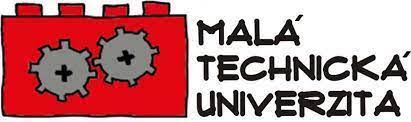 - doporučeno dětským psychologem a speciálním pedagogem- propojujeme všechny podporované gramotnosti (čtenářskou, matematickou, digitální, polytechnickou)Dopolední vzdělávací lekce Celkem 5 lekcístředa 12. ledna 2022  		- lekce MTU Stavitel města
středa 16. února 2022 		- lekce MTU Malý architekt
středa 23. března 2022		- lekce MTU Malý inženýr
středa 27. dubna 2022 		- lekce MTU Malý projektant
středa 25. května 2022		- lekce MTU Stavitel věžíCena lekce: 1350,-Vybíráme: 500,-Po skončení akce vyúčtujemeDěkujemePetra MužíkováValerie Kozlová